Dezember 2021Mo. – Do. 18:30 – 20:00 UhrNur mit Voranmeldung! Maskenpflicht! 2G-Regelung beachten 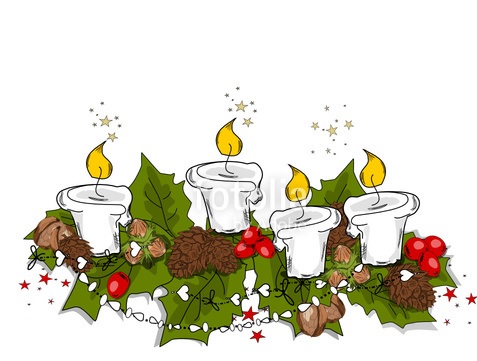 Wir wünschen allen eine besinnliche Adventszeit und Fröhliche Weihnachten! Bleiben Sie gesund!DatumThemaThemaFahrlehrer*01.12.Mi.14Fahren mit Solokraftfahrzeugen und ZügenNicole Möller02.12.Do.1Persönliche VoraussetzungenJulien Meyer06.12.Mo.2Risikofaktor MenschSven Heim07.12.Di.3Rechtliche RahmenbedingungenJulien Meyer08.12.Mi.4Straßenverkehrssystem und seine NutzungNicole Möller09.12.Do.5Vorfahrt und VerkehrsregelungenJulien Meyer13.12.Mo.6Verkehrszeichen und VerkehrseinrichtungenSven Heim14.12.Di.7Teilnehmer am Straßenverkehr – Besonderheiten und VerhaltenJulien Meyer15.12.Mi.8Geschwindigkeit, Abstand und umweltschonende FahrweiseNicole Möller16.12.Do.9Verkehrsbeobachtung und VerkehrsverhaltenJulien Meyer20.12.Mo.10Ruhender VerkehrSven Heim21.12.Di.11Verhalten in besonderen Situationen, Folgen von Verstößen gegen VerkehrsvorschriftenJulien Meyer22.12.Mi.12Sicherheit durch WeiterlernenNicole Möller23.12.Do.13Technische Bedingungen, Personen- und Güterförderung, umweltbewusster Umgang mit KraftfahrzeugenJulien Meyer